WESTERN CAPE PROVINCIAL PARLIAMENTSTANDING COMMITTEE ON AGRICULTURE, ENVIRONMENTAL AFFAIRS AND DEVELOPMENT PLANNING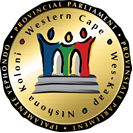 Chairperson: Mr AP Van der Westhuizen			Procedural Officer: Shareen Niekerk			 					              Tel: 021 487-1992									Email: sniekerk@wcpp.gov.zaSenior Procedural Officer: Johan Vermeulen		 						Tel: 021 487-1715											Email: jvermeulen@wcpp.gov.za(Ref no: 11/4/1/2/11)Distributed on 7 July 2020 NOTICE OF MEETINGPlease note that a meeting of the above-mentioned Standing Committee will take place as follows:Date:		Tuesday, 14 July 2020 Time:		13:00 – 16:00Venue:		Virtual Meeting (Via Microsoft Teams) AGENDA1.	Briefing by the Department of Agriculture and Casidra on the financial viability and sustainability of the Amalienstein and Waaikraal farms as well as the long term plan and future ownership of the farms2.	Consideration and adoption of Draft Committee Minutes of 12 June 2020 and Draft Committee Quarterly Report (April – June 2020)3.	Resolutions/ActionsAgenda items may be rearranged by the Committee at short noticeShould you be unable to attend kindly forward apologies to the Procedural Officer and arrange for an alternate, indicating the name of the alternate, at your earliest convenience.